SIMISH ACCOUNTS EXECUTIVE | RECEIVABLES & PAYABLES | FINALIZATION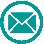 Simish.200749@2freemail.com 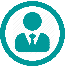 EXECUTIVE PROFILEAccounting professional with 5+ years extensive experience doing full financial and statement audits,
reviews, full disclosure compilations and government audits. Flexible who adapts seamlessly to
constantly evolving accounting processes and technologies.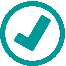 HIGHLIGHTS●   Tally ERP 9 & MS Office Tools.		●   Accounts Receivable & Payable.●   Auditing Methodology.			●   Complex Problem Solving.●   Accounting Systems Assessment.	●   General Ledger Accounting. ●   Account Reconciliations.			●   Cash-Flow Report Generation.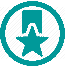 ACCOMPLISHMENTS●   Maintained accurate accounts including cash, inventory, prepaid, fixed     assets, accounts payable, accrued expenses and line of credit transactions.●   Operated computers programmed with accounting software to record,     store, and analyze information.●   Increased compliance for the cash management department by aiding     in internal and external audits.●   Reduced invoice over payments by 60%.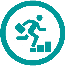 CAREER SUMMARY       Feb 2014 to Current		Accounts ExecutiveSteel Craft Ref. & Kitchen Equip L.L.C － Sharjah, UAE.●   Finalization of Accounts and Prepare Financial Statements and Cash Flow Statements.   ●   Manage day to day finance and accounts operations.      ●   Salary Calculations & WPS Updating.●   Review, verify and Posting Sales Invoices.●   Review, collection and cash deposit slips from cashier and enter Bank Receipts Record      transaction in system.    ●   Prepares general ledger entries by maintaining records and files; reconciling accounts.           ●   Preparation of monthly Financial Reports for the Managements.   ●   Maintains customer confidence and protects operations by keeping financial information     Confidential ●   Conduct periodic Financial Audit of the Company.        ●   Accounts Receivable and Payable Management.          ●   Preparation of Bank Reconciliation statement.          ●   Finalization of monthly/annual financial reports.          ●   Reconciliation of vendor Statements timely and accurately.●   Contributes to team effort by accomplishing related results as needed.●   Implements accounting procedures and company policy.July 2011 to Dec 2013	AccountantJeeyem Builders & Developers－ Cochin, India●   Responsible for the timely payment of all vendor liabilities●   Calculate the landed costs of purchases and updating inventory●   Maintain the fixed assets register in the accounting system●   Prepare statements and reports of estimated future costs and revenues●   Maintain general and subsidiary ledgers, accounts receivable, accounts payable revenue      distribution, depreciation, cost, property, and operating expenses, and insurance records●   Assist in the development and implementation of goals, policies, priorities, and procedures      relating to financial management, budget, accounting, and/or payroll.●   Verify correctness of all quotations issued by any team member●   Ensure that all suppliers’ accounts are fully reconciled periodically●   Is responsible for the preparation of inter-company reconciliations and the resolution     of outstanding items●   Maintain and update all accounts●   Maintain the accounting of lease-related activities in the system and work out recharges     to vendor●   Support in cash management, banking, vendor relationships and implementation of the      ERP system●   Liaise with HR on the financial and timely payment arrangements for the monthly payroll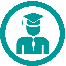 ACADEMIC & CREDENTIALS 2008 - 2010 		MBA in Logistics & Shipping. VELS UNIVERSITY － Chennai India. 2005 - 2008 		Bachelor of Commerce. MAHATMA GANDHI UNIVERSITY － Kerala, India. 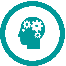 ADDITIONAL SKILLS ●   Proficient with Microsoft Word, PowerPoint, Excel ●   Knowledge of Tally ERP 9 ●   Valid UAE Driving license 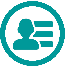 PERSONAL SNIPPETS ●   Nationality       Indian ●   Marital Status                   Married ●   Languages                               English, Malayalam, Urdu, Hindi and Tamil ●   Date of Birth      27th June 1987 ●   Visa Status       Employment Visa – UAE 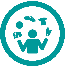 HOBBIES AND INTERESTS ●   CV writing for jobseekers in UAE●   Conducting workshops throughout the UAE like LinkedIn, mock interviews etc.	●    Running a free website www.skydest.com for job vacancies in Middle East.●    Reading, playing football and badminton on weekends     